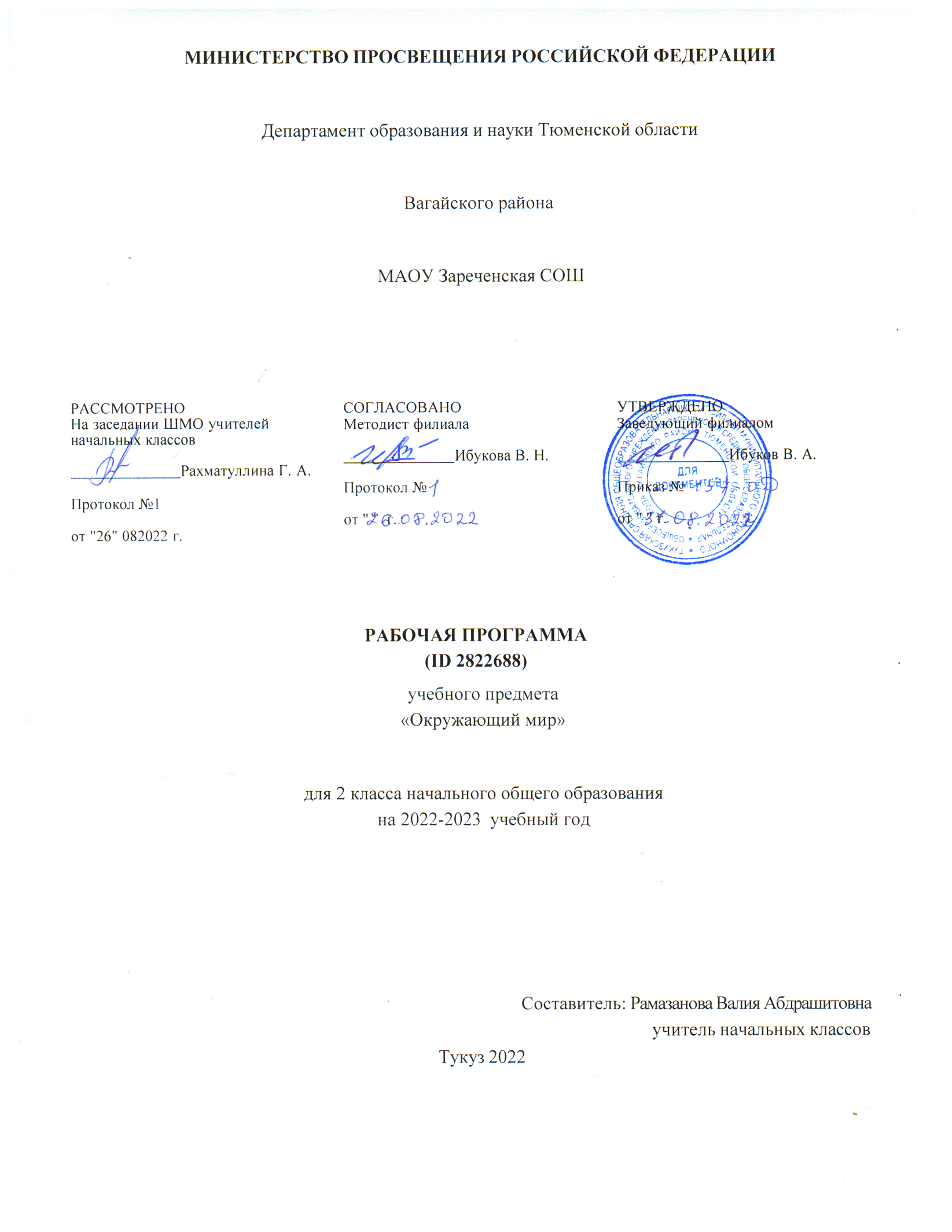 ПОЯСНИТЕЛЬНАЯ ЗАПИСКАПрограмма по учебному предмету «Окружающий мир» (предметная область «Обществознание и естествознание» («Окружающий мир») включает: пояснительную записку, содержание обучения, планируемые результаты освоения программы учебного предмета, тематическое планирование.Пояснительная записка отражает общие цели и задачи изучения предмета, характеристику психологических предпосылок к его изучению младшими школьниками; место в структуре учебного плана, а также подходы к отбору содержания, планируемым результатам и тематическому планированию.Содержание обучения раскрывает содержательные линии для обязательного изучения во 2 классе начальной школы. Содержание обучения во 2 классе завершатся перечнем универсальных учебных действий (УДД) - познавательных, коммуникативных и регулятивных, которые возможно формировать средствами учебного предмета «Окружающий мир» с учётом возрастных особенностей младших школьников. В первом классе предлагается пропедевтический уровень формирования УУД, поскольку становление универсальности действий на этом этапе обучения только начинается. С учётом того, что выполнение правил совместной деятельности строится на интеграции регулятивных (определенные волевые усилия, саморегуляция, самоконтроль, проявление терпения и доброжелательности при налаживании отношений) и коммуникативных (способность вербальными средствами устанавливать взаимоотношения) универсальных учебных действий, их перечень дан в специальном разделе — «Совместная деятельность».Планируемые результаты включают личностные, метапредметные результаты за период обучения, а также предметные достижения младшего школьника за второй год обучения в начальной школе.В тематическом планировании описывается программное содержание по всем разделам содержания обучения 2 класса, а также раскрываются методы и формы организации обучения и характеристика деятельностей, которые целесообразно использовать при изучении той или иной программной темы.Представлены также способы организации дифференцированного обучения.Рабочая программа по предмету «Окружающий мир» на уровне 2 класса начального общего образования составлена на основе требований к результатам освоения основной образовательной программы начального общего образования, представленных в Федеральном государственном образовательном стандарте начального общего образования, Примерной программы воспитания, а также с учётом историко-культурного стандарта.Изучение предмета «Окружающий мир», интегрирующего знания о природе, предметном мире, обществе и взаимодействии людей в нём, соответствует потребностям и интересам детей младшего школьного возраста и направлено на достижение следующих целей:Формирование целостного взгляда на мир, осознание места в нём человека на основе целостного взгляда на окружающий мир (природную и социальную среду обитания); освоение естественнонаучных, обществоведческих, нравственно этических понятий, представленных в содержании данного учебного предмета.Развитие умений и навыков применять полученные знания в реальной учебной и жизненной практике, связанной как с поисково-исследовательской деятельностью (наблюдения, опыты, трудовая деятельность), так и с творческим использованием приобретённых знаний в речевой, изобразительной, художественной деятельности.Духовно-нравственное развитие и воспитание личности гражданина России, понимание своей принадлежности к Российскому государству, определённому этносу; проявление уважения к истории, культуре, традициям народов РФ; освоение младшими школьниками мировогокультурного опыта по созданию общечеловеческих ценностей, законов и правил построения взаимоотношений в социуме; обогащение духовного богатства обучающихся.Развитие способности ребёнка к социализации на основе принятия гуманистических норм жизни, приобретение опыта эмоционально-положительного отношения к природе в соответствии с экологическими нормами поведения; становление навыков повседневного проявления культуры общения, гуманного отношения к людям, уважительного отношения к их взглядам, мнению и индивидуальности.Центральной идеей конструирования содержания и планируемых результатов обучения является раскрытие роли человека в природе и обществе, ознакомление с правилами поведения в среде обитания и освоение общечеловеческих ценностей взаимодействия в системах «Человек и природа»,«Человек и общество», «Человек и другие люди», «Человек и познание». Важнейшей составляющей всех указанных систем является содержание, усвоение которого гарантирует формирование у обучающихся навыков здорового и безопасного образа жизни на основе развивающейся способности предвидеть результаты своих поступков и оценки возникшей ситуации. Отбор содержания курса«Окружающий мир» осуществлён на основе следующих ведущих идей:раскрытие роли человека в природе и обществе;освоение общечеловеческих ценностей взаимодействия в системах «Человек и природа»,«Человек и общество», «Человек и другие люди», «Человек и его самость», «Человек и познание».Общее число часов, отведённых на изучение курса «Окружающий мир» во 2 классе, составляет 68 часов (два часа в неделю).СОДЕРЖАНИЕ УЧЕБНОГО ПРЕДМЕТАЧеловек и обществоНаша Родина — Россия, Российская Федерация Россия и её столица на карте. Государственные символы России. Москва — столица России. Святыни Москвы — святыни России: Кремль, Красная площадь, Большой театр и др. Характеристика отдельных исторических событий, связанных с Москвой (основание Москвы, строительство Кремля и др.). Герб Москвы. Расположение Москвы на карте. Города России. Россия — многонациональное государство. Народы России, их традиции, обычаи, праздники. Родной край, его природные и культурные достопримечательности. Значимые события истории родного края. Свой регион и его главный город на карте; символика своего региона. Хозяйственные занятия, профессии жителей родного края. Значение труда в жизни человека и общества.Семья. Семейные ценности и традиции. Родословная. Составление схемы родословного древа, истории семьи.Правила культурного поведения в общественных местах. Доброта, справедливость, честность, уважение к чужому мнению и особенностям других людей — главные правила взаимоотношений членов общества.Человек и природаМетоды познания природы: наблюдения, опыты, измерения. Звёзды и созвездия, наблюдения звёздного неба. Планеты. Чем Земля отличается от других планет; условия жизни на Земле.Изображения Земли: глобус, карта, план. Карта мира. Материки, океаны. Определение сторон горизонта при помощи компаса. Ориентирование на местности по местным природным признакам, Солнцу. Компас, устройство; ориентирование с помощью компаса.Многообразие растений. Деревья, кустарники, травы. Дикорастущие и культурные растения. Связи в природе. Годовой ход изменений в жизни растений. Многообразие животных. Насекомые, рыбы, птицы, звери, земноводные, пресмыкающиеся: общая характеристика внешних признаков. Связи в природе. Годовой ход изменений в жизни животных.Красная книга России, её значение, отдельные представители растений и животных Красной книги. Заповедники, природные парки. Охрана природы. Правила нравственного поведения на природе.Правила безопасной жизниЗдоровый образ жизни: режим дня (чередование сна, учебных занятий, двигательной активности) и рациональное питание (количество приёмов пищи и рацион питания). Физическая культура, закаливание, игры на воздухе как условие сохранения и укрепления здоровья. Правила безопасности в школе (маршрут до школы, правила поведения на занятиях, переменах, при приёмах пищи и на пришкольной территории), в быту, на прогулках. Правила безопасного поведения пассажира наземного транспорта и метро (ожидание на остановке, посадка, размещение в салоне или вагоне, высадка, знаки безопасности на общественном транспорте). Номера телефонов экстренной помощи.Правила поведения при пользовании компьютером. Безопасность в Интернете (коммуникация в мессенджерах и социальных группах) в условиях контролируемого доступа в Интернет.Универсальные учебные действия (пропедевтический уровень)Познавательные универсальные учебные действия:ориентироваться в методах познания природы (наблюдение, опыт, сравнение, измерение);на основе наблюдения определять состояние вещества (жидкое, твёрдое, газообразное);различать символы РФ;различать деревья, кустарники, травы; приводить примеры (в пределах изученного);группировать растения: дикорастущие и культурные; лекарственные и ядовитые (в пределах изученного);различать прошлое, настоящее, будущее.Работа с информацией:различать информацию, представленную в тексте, графически, аудиовизуально;читать информацию, представленную в схеме, таблице;используя текстовую информацию, заполнять таблицы; дополнять схемы;соотносить пример (рисунок, предложенную ситуацию) со временем протекания.Коммуникативные универсальные учебные действия:ориентироваться в терминах (понятиях), соотносить их с краткой характеристикой:понятия и термины, связанные с социальным миром (индивидуальность человека, органы чувств, жизнедеятельность; поколение, старшее поколение, культура поведения; Родина, столица, родной край, регион);понятия и термины, связанные с миром природы (среда обитания, тело, явление, вещество; заповедник);понятия и термины, связанные с организацией своей жизни и охраны здоровья (режим, правильное питание, закаливание, безопасность, опасная ситуация);описывать условия жизни на Земле, отличие нашей планеты от других планет Солнечной системы;создавать небольшие описания на предложенную тему (например, «Моя семья», «Какие бывают профессии?», «Что «умеют» органы чувств?», «Лес — природное сообщество» и др.);создавать высказывания-рассуждения (например, признаки животного и растения как живого существа; связь изменений в живой природе с явлениями неживой природы);приводить примеры растений и животных, занесённых в Красную книгу России (на примере своей местности);описывать современные события от имени их участника.Регулятивные универсальные учебные действия:следовать образцу, предложенному плану и инструкции при решении учебной задачи;контролировать с небольшой помощью учителя последовательность действий по решению учебной задачи;оценивать результаты своей работы, анализировать оценку учителя и одноклассников, спокойно, без обид принимать советы и замечания.Совместная деятельность:строить свою учебную и игровую деятельность, житейские ситуации в соответствии с правилами поведения, принятыми в обществе;оценивать жизненные ситуации с точки зрения правил поведения, культуры общения, проявления терпения и уважения к собеседнику;проводить в парах (группах) простые опыты по определению свойств разных веществ (вода, молоко, сахар, соль, железо), совместно намечать план работы, оценивать свой вклад в общее дело;определять причины возможных конфликтов, выбирать (из предложенных) способы их разрешения.ПЛАНИРУЕМЫЕ ОБРАЗОВАТЕЛЬНЫЕ РЕЗУЛЬТАТЫИзучение предмета "Окружающий мир" в 2 классе направлено на достижение обучающимися личностных, метапредметных и предметных результатов освоения учебного предмета.ЛИЧНОСТНЫЕ РЕЗУЛЬТАТЫЛичностные результаты изучения предмета «Окружающий мир» характеризуют готовность обучающихся руководствоваться традиционными российскими социокультурными и духовно- нравственными ценностями, принятыми в обществе правилами и нормами поведения и должны отражать приобретение первоначального опыта деятельности обучающихся, в части:Гражданско-патриотического воспитания:становление ценностного отношения к своей Родине — России; понимание особой роли многонациональной России в современном мире;осознание своей этнокультурной и российской гражданской идентичности, принадлежности к российскому народу, к своей национальной общности;сопричастность к прошлому, настоящему и будущему своей страны и родного края; проявление интереса к истории и многонациональной культуре своей страны, уважения к своему и другим народам;первоначальные представления о человеке как члене общества, осознание прав и ответственности человека как члена общества.Духовно-нравственного воспитания:проявление культуры общения, уважительного отношения к людям, их взглядам, признанию их индивидуальности;принятие существующих в обществе нравственно-этических норм поведения и правил межличностных отношений, которые строятся на проявлении гуманизма, сопереживания, уважения и доброжелательности;применение правил совместной деятельности, проявление способности договариваться, неприятие любых форм поведения, направленных на причинение физического и морального вреда другим людям.Эстетического воспитания:понимание особой роли России в развитии общемировой художественной культуры, проявление уважительного отношения, восприимчивости и интереса к разным видам искусства, традициям и творчеству своего и других народов;использование полученных знаний в продуктивной и преобразующей деятельности, в разных видах художественной деятельности.Физического воспитания, формирования культуры здоровья и эмоционального благополучия:соблюдение правил организации здорового и безопасного (для себя и других людей) образа жизни; выполнение правил безопасного поведении в окружающей среде (в том числе информационной);приобретение опыта эмоционального отношения к среде обитания, бережное отношение к физическому и психическому здоровью.Трудового воспитания:осознание ценности трудовой деятельности в жизни человека и общества, ответственное потребление и бережное отношение к результатам труда, навыки участия в различных видах трудовой деятельности, интерес к различным профессиям.Экологического воспитания:осознание роли человека в природе и обществе, принятие экологических норм поведения, бережного отношения к природе, неприятие действий, приносящих ей вред.Ценности научного познания:ориентация в деятельности на первоначальные представления о научной картине мира;осознание ценности познания, проявление познавательного интереса, активности, инициативности, любознательности и самостоятельности в обогащении своих знаний, в том числе с использованием различных информационных средств.МЕТАПРЕДМЕТНЫЕ РЕЗУЛЬТАТЫПознавательныеуниверсальные учебные действия:Базовые логические действия:понимать целостность окружающего мира (взаимосвязь природной и социальной среды обитания), проявлять способность ориентироваться в изменяющейся действительности;на основе наблюдений доступных объектов окружающего мира устанавливать связи и зависимости между объектами (часть — целое; причина — следствие; изменения во времени и в пространстве);сравнивать объекты окружающего мира, устанавливать основания для сравнения, устанавливать аналогии;объединять части объекта (объекты) по определённому признаку;определять существенный признак для классификации, классифицировать предложенные объекты;находить закономерности и противоречия в рассматриваемых фактах, данных и наблюдениях на основе предложенного алгоритма;выявлять недостаток информации для решения учебной (практической) задачи на основе предложенного алгоритма.Базовые исследовательские действия:проводить (по предложенному и самостоятельно составленному плану или выдвинутому предположению) наблюдения, несложные опыты; проявлять интерес к экспериментам, проводимым под руководством учителя;определять разницу между реальным и желательным состоянием объекта (ситуации) на основе предложенных вопросов;формулировать с помощью учителя цель предстоящей работы, прогнозировать возможное развитие процессов, событий и последствия в аналогичных или сходных ситуациях;моделировать ситуации на основе изученного материала о связях в природе (живая и неживая природа, цепи питания; природные зоны), а также в социуме (лента времени; поведение и егопоследствия; коллективный труд и его результаты и др. );проводить по предложенному плану опыт, несложное исследование по установлению особенностей объекта изучения и связей между объектами (часть — целое, причина — следствие);формулировать выводы и подкреплять их доказательствами на основе результатов проведённого наблюдения (опыта, измерения, исследования).Работа с информацией:использовать различные источники для поиска информации, выбирать источник получения информации с учётом учебной задачи;согласно заданному алгоритму находить в предложенном источнике информацию, представленную в явном виде;распознавать достоверную и недостоверную информацию самостоятельно или на основе предложенного учителем способа её проверки;находить и использовать для решения учебных задач текстовую, графическую, аудиовизуальную информацию;читать и интерпретировать графически представленную информацию (схему, таблицу, иллюстрацию);соблюдать правила информационной безопасности в условиях контролируемого доступа в Интернет (с помощью учителя);анализировать и создавать текстовую, видео, графическую, звуковую информацию в соответствии с учебной задачей;фиксировать полученные результаты в текстовой форме (отчёт, выступление, высказывание) и графическом виде (рисунок, схема, диаграмма).Коммуникативные универсальные учебные действия:в процессе диалогов задавать вопросы, высказывать суждения, оценивать выступления участников;признавать возможность существования разных точек зрения; корректно и аргументированно высказывать своё мнение; приводить доказательства своей правоты;соблюдать правила ведения диалога и дискуссии; проявлять уважительное отношение к собеседнику;использовать смысловое чтение для определения темы, главной мысли текста о природе, социальной жизни, взаимоотношениях и поступках людей;создавать устные и письменные тексты (описание, рассуждение, повествование);конструировать обобщения и выводы на основе полученных результатов наблюдений и опытной работы, подкреплять их доказательствами;находить ошибки и восстанавливать деформированный текст об изученных объектах и явлениях природы, событиях социальной жизни;готовить небольшие публичные выступления с возможной презентацией (текст, рисунки, фото, плакаты и др. ) к тексту выступления.Регулятивные универсальные учебные действия:Самоорганизация:планировать самостоятельно или с небольшой помощью учителя действия по решению учебной задачи;выстраивать последовательность выбранных действий и операций.Самоконтроль:осуществлять контроль процесса и результата своей деятельности;находить ошибки в своей работе и устанавливать их причины; корректировать свои действия при необходимости (с небольшой помощью учителя);предвидеть возможность возникновения трудностей и ошибок, предусматривать способы их предупреждения, в том числе в житейских ситуациях, опасных для здоровья и жизни.Самооценка:объективно оценивать результаты своей деятельности, соотносить свою оценку с оценкой учителя;оценивать целесообразность выбранных способов действия, при необходимости корректировать их.Совместная деятельность:понимать значение коллективной деятельности для успешного решения учебной (практической) задачи; активно участвовать в формулировании краткосрочных и долгосрочных целей совместной деятельности (на основе изученного материала по окружающему миру);коллективно строить действия по достижению общей цели: распределять роли, договариваться, обсуждать процесс и результат совместной работы;проявлять готовность руководить, выполнять поручения, подчиняться;выполнять правила совместной деятельности: справедливо распределять и оценивать работу каждого участника; считаться с наличием разных мнений; не допускать конфликтов, при их возникновении мирно разрешать без участия взрослого;ответственно выполнять свою часть работы.ПРЕДМЕТНЫЕ РЕЗУЛЬТАТЫК концу обучения во 2 классе обучающийся научится:находить Россию на карте мира, на карте России - Москву, свой регион и его главный город;узнавать государственную символику Российской Федерации (гимн, герб, флаг) и своего региона;проявлять уважение к семейным ценностям и традициям, традициям своего народа и других народов, государственным символам России; соблюдать правила нравственного поведения в социуме и на природе;распознавать изученные объекты окружающего мира по их описанию, рисункам и фотографиям, различать их в окружающем мире;приводить примеры изученных традиций, обычаев и праздников народов родного края;важных событий прошлого и настоящего родного края; трудовой деятельности и профессий жителей родного края;проводить, соблюдая правила безопасного труда, несложные наблюдения и опыты с природными объектами, измерения;приводить примеры изученных взаимосвязей в природе, при меры, иллюстрирующие значение природы в жизни человека;описывать на основе предложенного плана или опорных слов изученные культурные объекты (достопримечательности родного края, музейные экспонаты);описывать на основе предложенного плана или опорных слов изученные природные объекты и явления, в том числе звёзды, созвездия, планеты;группировать изученные объекты живой и неживой природы по предложенным признакам;сравнивать объекты живой и неживой природы на основе внешних признаков;ориентироваться на местности по местным природным при знакам, Солнцу, компасу;создавать по заданному плану развёрнутые высказывания о природе и обществе;использовать для ответов на вопросы небольшие тексты о природе и обществе;соблюдать правила нравственного поведения в социуме и в природе, оценивать примеры положительного и негативного отношения к объектам природы, проявления внимания, помощи людям, нуждающимся в ней;соблюдать правила безопасного поведения в школе, правила безопасного поведения пассажира наземного транспорта и метро;соблюдать режим дня и питания;безопасно использовать мессенджеры Интернета в условиях контролируемого доступа в Интернет;безопасно осуществлять коммуникацию в школьных сообществах с помощью учителя в случае необходимости.ТЕМАТИЧЕСКОЕ ПЛАНИРОВАНИЕПОУРОЧНОЕ ПЛАНИРОВАНИЕУЧЕБНО-МЕТОДИЧЕСКОЕ ОБЕСПЕЧЕНИЕ ОБРАЗОВАТЕЛЬНОГО ПРОЦЕССАОБЯЗАТЕЛЬНЫЕ УЧЕБНЫЕ МАТЕРИАЛЫ ДЛЯ УЧЕНИКАОкружающий мир (в 2 частях), 2 класс /Плешаков А.А., Акционерное общество «Издательство«Просвещение»; 2 часть;Окружающий мир 2 класс рабочая тетрадь Плешаков 1, 2 частьМЕТОДИЧЕСКИЕ МАТЕРИАЛЫ ДЛЯ УЧИТЕЛЯПоурочные разработки по курсу «Окружающий мир». 2 класс (к УМК А.А. Плешакова («Школа России»),автор: Максимова Татьяна НиколаевнаМои достижения. Итоговые комплексные работы. 2 класс. ФГОС Логинова, ЯковлеваКультурные ценности России. Начальная школа. ФГОС Вако: Школьный словарикБеседы о космосе. Методическое пособие Паникова, ИнкинаОкружающий мир. 1-2 классы. Учебные фильмы. УМК "Школа России" (CD). ФГОС Карышева Елена НиколаевнаЦИФРОВЫЕ ОБРАЗОВАТЕЛЬНЫЕ РЕСУРСЫ И РЕСУРСЫ СЕТИ ИНТЕРНЕТУчи.ру https://uchi.ruРоссийская электронная школа https://resh.edu.ruРоссийский образовательный портал http://www.school.edu.ru Портал «Российское образование http://www.edu.ruМАТЕРИАЛЬНО-ТЕХНИЧЕСКОЕ ОБЕСПЕЧЕНИЕ ОБРАЗОВАТЕЛЬНОГО ПРОЦЕССАУЧЕБНОЕ ОБОРУДОВАНИЕ1.Учебные плакаты в соответствии с тематикой курса 2.Мультимедийный компьютер3.Наборы сюжетных (предметных) картинок в соответствии с тематикойОБОРУДОВАНИЕ ДЛЯ ПРОВЕДЕНИЯ ЛАБОРАТОРНЫХ, ПРАКТИЧЕСКИХ РАБОТ, ДЕМОНСТРАЦИЙКлассная магнитная доска.Настенная доска с приспособлением для крепления картинок.КолонкиКомпьютер 5.Термометр 6.Компас 7.Гербарий№ п/пНаименование разделов и тем программыКоличество часовКоличество часовКоличество часовДата изученияВиды деятельностиВиды, формы контроляЭлектронные (цифровые) образовательные ресурсы№ п/пНаименование разделов и тем программывсегоконтрольные работыпрактические работыДата изученияВиды деятельностиВиды, формы контроляЭлектронные (цифровые) образовательные ресурсыРаздел 1. Человек и общество.Раздел 1. Человек и общество.Раздел 1. Человек и общество.Раздел 1. Человек и общество.Раздел 1. Человек и общество.Раздел 1. Человек и общество.Раздел 1. Человек и общество.Раздел 1. Человек и общество.Раздел 1. Человек и общество.1.1.Наша Родина — Россия, Российская Федерация. Россия и её100Рассказ учителя, рассматривание иллюстраций,Устный опрос;Учи.рустолица на карте.чтение текстов о федеративном устройствеhttps://uchi.ruРоссии, о многонациональном составе населенияРоссийскаястраны;электронная школаИгра-путешествие по теме «Работаемhttps://resh.edu.ruэкскурсоводами, проводим экскурсии по Москве,РоссийскийСанкт-Петербургу»;образовательныйРассказ учителя по теме «История возникновенияпорталМосквы»;http://www.school.edu.ruПортал «Российскоеобразованиеhttp://www.edu.ru1.2.Государственные символы России, символика своего региона.101Рассказ учителя, рассматривание иллюстраций,ПрактическаяУчи.ручтение текстов о федеративном устройстверабота;https://uchi.ruРоссии, о многонациональном составе населенияРоссийскаястраны;электронная школаИгра-путешествие по теме «Работаемhttps://resh.edu.ruэкскурсоводами, проводим экскурсии по Москве,РоссийскийСанкт-Петербургу»;образовательныйпорталhttp://www.school.edu.ruПортал «Российскоеобразованиеhttp://www.edu.ru1.3.Москва — столи ца. Достопримечательности Москвы. Страницы200Рассказ учителя по теме «История возникновенияУстный опрос;Учи.руистории Москвы.Москвы»;https://uchi.ruРабота с картой: Россия, Москва, Санкт-РоссийскаяПетербург, наш регион на карте РФ;электронная школаhttps://resh.edu.ruРоссийскийобразовательныйпорталhttp://www.school.edu.ruПортал «Российскоеобразованиеhttp://www.edu.ru1.4.Города России. Свой регион и его столица на карте РФ.101Работа с картой: Россия, Москва, Санкт- Петербург, наш регион на карте РФ; Практическая работаУчи.ру https://uchi.ru Российская электронная школа https://resh.edu.ru Российский образовательный порталhttp://www.school.edu.ru Портал «Российское образование http://www.edu.ru1.5.Россия — многонациональное государство. Народы России, их традиции, обычаи, праздники.210Чтение текстов учебника о народах России, об их традициях, обычаях, праздниках;Устный опрос; контрольная работа;Учи.ру https://uchi.ru Российская электронная школа https://resh.edu.ru Российский образовательный порталhttp://www.school.edu.ru Портал «Российское образование http://www.edu.ru1.6.Родной край, его природные и культурные достопримечательности.100Составление сообщения об истории родного края (при помощи взрослых, с использованием дополнительных источников информации);Устный опрос;Учи.ру https://uchi.ru Российская электронная школа https://resh.edu.ru Российский образовательный порталhttp://www.school.edu.ru Портал «Российское образование http://www.edu.ru1.7.Значимые события истории родного края. Свой регион и его главный город на карте.101Составление сообщения об истории родного края (при помощи взрослых, с использованием дополнительных источников информации);Устный опрос;  Практическая работаУчи.ру https://uchi.ru Российская электронная школа https://resh.edu.ru Российский образовательный порталhttp://www.school.edu.ru Портал «Российское образование http://www.edu.ru1.8.Хозяйственные занятия, профессии жителей родного края. Значение труда в жизни человека и общества.101Учебный диалог по теме «Зачем чело век трудится?»;Дидактическая игра по теме «Профессии города и села»;Устный опрос; практическая работа;Учи.ру https://uchi.ru Российская электронная школа https://resh.edu.ru Российский образовательный порталhttp://www.school.edu.ru Портал «Российское образование http://www.edu.ru1.9.Семья — коллектив. Семейное древо. Семейные ценности. и традиции.201Учебный диалог по теме «Послушаем друг друга, расскажем о своей семье»;Самооценка с использованием«Оценочного листа»;Учи.ру https://uchi.ru Российская электронная школа https://resh.edu.ru Российский образовательный порталhttp://www.school.edu.ru Портал «Российское образование http://www.edu.ru1.10.Совместный труд и отдых. Участие детей в делах семьи.100Обсуждение обязанностей в семье, семейных традиций, совместный труд и отдых;Устный опрос;  Учи.ру https://uchi.ru Российская электронная школа https://resh.edu.ru Российский образовательный порталhttp://www.school.edu.ru Портал «Российское образование http://www.edu.ru1.11.Правила культурного поведения в общественных местах.101Анализ ситуаций, раскрывающих примеры гуманного отношения к людям;Устный опрос; практическая работа;Учи.ру https://uchi.ru Российская электронная школа https://resh.edu.ru Российский образовательный порталhttp://www.school.edu.ru Портал «Российское образование http://www.edu.ru1.12Доброта, справедливость, честность, уважение к чужому мнению и особенностям других людей — главные правила взаимоотношений членов общества.210Работа в группе: работа с пословицами, сравнение и группировка слов по противоположному значению (добрый — жадный, смелый — трусливый, правдивый — лживый и др.);Самооценка с использованием«Оценочного листа»; устный опрос; контрольная работа;Учи.ру https://uchi.ru Российская электронная школа https://resh.edu.ru Российский образовательный порталhttp://www.school.edu.ru Портал «Российское образование http://www.edu.ruИтого по разделуИтого по разделу16    2                               6    2                               6    2                               6    2                               6    2                               6    2                               6Раздел 2. Человек и природа.Раздел 2. Человек и природа.Раздел 2. Человек и природа.Раздел 2. Человек и природа.Раздел 2. Человек и природа.Раздел 2. Человек и природа.Раздел 2. Человек и природа.Раздел 2. Человек и природа.Раздел 2. Человек и природа.2.1.Наблюдения, опыты, измерения. Звёзды и созвездия, наблюдения звёздного неба. Планеты.301Учебный диалог по теме «Чем Земля отличается от других планет»;Устный опрос;практическая работа;Учи.ру https://uchi.ru Российская электронная школа https://resh.edu.ru Российский образовательный порталhttp://www.school.edu.ru Портал «Российское образование http://www.edu.ru2.2.Чем Земля отличается от других планет. Условия жизни на Земле.300Учебный диалог по теме «Чем Земля отличается от других планет»;Просмотр и обсуждение иллюстраций, видеофрагментов и других материалов (по выбору) на тему «Звёздное небо Созвездия»;Устный опрос;Учи.ру https://uchi.ru Российская электронная школа https://resh.edu.ru Российский образовательный порталhttp://www.school.edu.ru Портал «Российское образование http://www.edu.ru2.3.Изображения Земли: глобус, карта, план.301Практическая работа с глобусом;Практическая работа;Учи.ру https://uchi.ru Российская электронная школа https://resh.edu.ru Российский образовательный порталhttp://www.school.edu.ru Портал «Российское образование http://www.edu.ru2.4.Карта мира. Материки, океаны.310Рассказ учителя, работа с текстом учебника: описание и особенности океанов и материков на Земле;Практическая работа с картой: «Как показывать объекты на настенной карте»;Зачет;устный опрос; контрольная работа;Учи.ру https://uchi.ru Российская электронная школа https://resh.edu.ru Российский образовательный порталhttp://www.school.edu.ru Портал «Российское образование http://www.edu.ru2.5.Определение сторон горизонта при помощи компаса. Компас, его устройство, ориентирование на местности.301Практическая работа с картой: «Как показывать объекты на настенной карте»;Практическая работа;Учи.ру https://uchi.ru Российская электронная школа https://resh.edu.ru Российский образовательный порталhttp://www.school.edu.ru Портал «Российское образование http://www.edu.ru2.6.Многообразие растений. Деревья, кустарники, травы.300Экскурсия в парк: сравнение деревьев, кустарников, трав;Игра-соревнование по теме «Кто больше вспомнит названий деревьев»; Коммуникативная деятельность: описание растений по иллюстрациям и живым объектам;Устный опрос;Учи.ру https://uchi.ru Российская электронная школа https://resh.edu.ru Российский образовательный порталhttp://www.school.edu.ru Портал «Российское образование http://www.edu.ru2.7.Дикорастущие и культурные растения.300Классификация растений (по иллюстрациям): дикорастущие — культурные;Устный опрос;Учи.ру https://uchi.ru Российская электронная школа https://resh.edu.ru Российский образовательный порталhttp://www.school.edu.ru Портал «Российское образование http://www.edu.ru2.8.Связи в природе. Годовой ход изменений в жизни растения.300Работа в группах с иллюстративным материалом: составление коллективного рассказа по теме«Каким бывает растение в разные сезоны»;Устный опрос;  Учи.ру https://uchi.ru Российская электронная школа https://resh.edu.ru Российский образовательный порталhttp://www.school.edu.ru Портал «Российское образование http://www.edu.ru2.9.Мир животных (фауна).301;Дидактическая игра по теме «Угадай животное по описанию»;Логическая задача по теме «Найди ошибку — какое животное попало в эту группу случайно»; Учебный диалог с использованием иллюстративного материала по теме «Как живут животные в разные времена года»;Ролевая игра по теме «Собрание в лесу — кто как готовится к зиме»;Работа в группах: подготовьте вопросы о жизни животных для других групп;Устный опрос;  ; практическая работа;Учи.ру https://uchi.ru Российская электронная школа https://resh.edu.ru Российский образовательный порталhttp://www.school.edu.ru Портал «Российское образование http://www.edu.ru2.10.Насекомые, рыбы, птицы, звери, земноводные, пресмыкающиеся: общая характеристика (особенности внешнего вида, движений, питания, размножения).301Дидактическая игра по теме «Угадай животное по описанию»;Логическая задача по теме «Найди ошибку — какое животное попало в эту группу случайно»; Учебный диалог с использованием иллюстративного материала по теме «Как живут животные в разные времена года»;Ролевая игра по теме «Собрание в лесу — кто как готовится к зиме»;Работа в группах: подготовьте вопросы о жизни животных для других групп;Устный опрос. Практическая работа;Учи.ру https://uchi.ru Российская электронная школа https://resh.edu.ru Российский образовательный порталhttp://www.school.edu.ru Портал «Российское образование http://www.edu.ru2.11.Сезонная жизнь животных.110Ролевая игра по теме «Собрание в лесу — кто как готовится к зиме»;Устный опрос; контрольная работа;Учи.ру https://uchi.ru Российская электронная школа https://resh.edu.ru Российский образовательный порталhttp://www.school.edu.ru Портал «Российское образование http://www.edu.ru2.12Красная книга России, её значение, отдельные представители растений и животных Красной книги.201Учебный диалог по теме «Что такое Красная книга?»;Просмотр и обсуждение иллюстраций, видеофрагментов и других материалов (по выбору) на тему: «Растения и животные Красной книги»;Рассказ учителя: «Растения и животные нашего края, занесённые в Красную книгу»;Практическая работа; устный опрос;Учи.ру https://uchi.ru Российская электронная школа https://resh.edu.ru Российский образовательный порталhttp://www.school.edu.ru Портал «Российское образование http://www.edu.ru2.13Заповедники, природные парки. Охрана природы. Правила нравственного поведения на природе.110Коллективное составление памятки по теме«Правила поведения в заповедных местах»; Работа в группе: чтение текстов учебника и использование полученной информации для подготовки собственного рассказа о Красной книге;Коллективное составление плана рассказа о редком растении и животном;Устный опрос; Письменный контроль; тестирование;Учи.ру https://uchi.ru Российская электронная школа https://resh.edu.ru Российский образовательный порталhttp://www.school.edu.ru Портал «Российское образование http://www.edu.ruИтого по разделуИтого по разделу34 3                                6 3                                6 3                                6 3                                6 3                                6 3                                6Раздел 3. Правила безопасной жизни.Раздел 3. Правила безопасной жизни.Раздел 3. Правила безопасной жизни.Раздел 3. Правила безопасной жизни.Раздел 3. Правила безопасной жизни.Раздел 3. Правила безопасной жизни.Раздел 3. Правила безопасной жизни.Раздел 3. Правила безопасной жизни.Раздел 3. Правила безопасной жизни.3.1.Здоровый образ жизни: режим дня (чередование сна, учебных занятий, двигательной активности) и рациональное питание (количество приёмов пищи и рацион питания).300Учебный диалог по теме «Зачем нужен режим дня? Почему нужно правильно питаться?»;Устный опрос;Учи.ру https://uchi.ru Российская электронная школа https://resh.edu.ru Российский образовательный порталhttp://www.school.edu.ru Портал «Российское образование http://www.edu.ru3.2.Физическая культура, закаливание, игры на воздухе как условие сохранения и укрепления здоровья.201Беседа по теме «Что может случиться на прогулке, на игровой площадке, дома и в школе, если не соблюдать правила безопасности»;Устный опрос;  Практическая работа3.3.Правила безопасности в школе (маршрут до школы, правила поведения на занятиях, переменах, при приёмах пищи, а также на пришкольной территории).201Ролевая игра по теме «Мы — пешеходы»; Анализ дорожных ситуаций.;Устный опрос;  Практическая работаУчи.ру https://uchi.ru Российская электронная школа https://resh.edu.ru Российский образовательный порталhttp://www.school.edu.ru Портал «Российское образование http://www.edu.ru3.4.Правила безопасного поведения пассажира наземного транспорта и метро. Номера телефонов экстренной помощи.200Беседа по теме «Правила поведения в общественном транспорте»;Самооценка с использованием«Оценочного листа»;Учи.ру https://uchi.ru Российская электронная школа https://resh.edu.ru Российский образовательный порталhttp://www.school.edu.ru Портал «Российское образование http://www.edu.ru3.5.Правила поведения при пользовании компьютером. Безопасность в Интернете (коммуникация в мессенджерах и социальных группах) в условиях контролируемого доступа в Интернет.310Практическая работа по теме «Правила пользования компьютером»;Контрольная работа; устный опрос;Учи.ру https://uchi.ru Российская электронная школа https://resh.edu.ru Российский образовательный порталhttp://www.school.edu.ru Портал «Российское образование http://www.edu.ruИтого по разделуИтого по разделу12  1                                   2  1                                   2  1                                   2  1                                   2  1                                   2  1                                   2Резервное времяРезервное время6ОБЩЕЕ КОЛИЧЕСТВО ЧАСОВ ПО ПРОГРАММЕОБЩЕЕ КОЛИЧЕСТВО ЧАСОВ ПО ПРОГРАММЕ68614№ п/пТема урокаКоличество часовКоличество часовКоличество часовДата изученияВиды, формы контроля№ п/пТема урокавсегоконтрольные работыпрактические работыДата изученияВиды, формы контроля1.Родная страна.Знакомство с целями задачами раздела и урока. Имя родной страны – Россия, или Российская Федерация. Государственные символы Российской Федерации: герб, флаг, гимн.Россия - многонациональная страна. Государственный язык.100Устный опрос;  2.Город и село.Характерные особенности городских и сельских поселений. Преимущественные занятия жителей города и села. Типы жилых построек в городе и селе. Наш город.Проект «Родной город».Подготовка к выполнению проекта: знакомство с материалами учебника, распределений заданий, обсуждение способов и сроков работы.101Устный опрос;Тестирование  3.Природа и рукотворный мир.Объекты природы и предметы рукотворного мира. Наше отношение к миру.100Устный опрос;  4.Проверим себя и оценим свои достижения по разделу «Где мы живём?»Проверка знаний и умений. Формирование адекватной оценки своих достижений.1 1Устный опрос;  Тестирование5.Неживая и живая природа.Знакомство с целями и задачами раздела. Живая и неживая природа. Признаки живых существ в отличие от неживой природы. Связи между живой и неживой природой.1Устный опрос;  6.Явления природы.Что такое явление природы. Явления неживой и живой природы. Сезонные явления. Измерение температуры воздуха. Воды, тела человека. Термометр – прибор для измерения температуры. Виды термометров.1Устный опрос;  Тестирование7.Что такое погода.Погода и погодные явления. Условные метеорологические знаки для обозначения погодных явлений. Народные и научные предсказания погоды.1  1Устный опрос; Письменный контроль;8.В гости к осени (экскурсия).Наблюдения за осенними явлениями неживой и живой природе.1Устный опрос; 9.В гости к осени (урок).Осенние явления в неживой и живой природе, их  взаимосвязь.1  1Устный опрос;Практическая работа  10.Звёздное небо.Созвездие Кассиопея, Орион, Лебедь, Зодиак.1Устный опрос;Практическая работа  11.Заглянем в кладовые земли.Горные породы и минералы. Гранит и его состав.1Устный опрос;12.Про воздух и про воду.Воздух. Значение воздуха для растений, животных и человека. Загрязнение воздуха. Охрана чистоты воздуха. Эстетическое воздействие созерцания неба на человека.1  1Тестирование13.Вода, её распространение в природе. Значение воды для растений, животных и человека. Загрязнение воды. Охрана чистоты воды. Эстетическое воздействие водных просторов на человека. 1Устный опрос;14.Какие бывают растения.Многообразие растений. Деревья, кустарники, травы. Лиственные и хвойные растения .Эстетическое воздействие растений на человека.1  1Тестирование15.Какие бывают животные.Многообразие животных.Насекомые, рыбы, птицы, звери .земноводные. пресмыкающиеся.Зависимость строения животных от их образа жизни.1Устный опрос;16.Невидимые нити.Связи в природе, между природой и человеком. Необходимость сохранения»невидимых» нитей.1  1Письменный контроль;17.Дикорастущие и культурные растения.Дикорастущие и культурные растения, их различие. Разнообразие культурных растений. Легенды о растениях. 1Устный опрос;18.Дикие и домашние животные.Дикие и домашние животные, их сходство и различие. Значение для человека диких и домашних животных. Разнообразие домашних животных.1  1Устный опрос;  Тестирование19.Комнатные растения. Комнатные растения, их роль в жизни человека. Происхождение наиболее часто разводимых комнатных растений. Уход за комнатными растениями.1Устный опрос;20.Животные живого уголка. Животные живого уголка: аквариумные рыбки, морская свинка, хомячок, канарейка, попугай. Особенности ухода за животного живого уголка. Роль содержания животных в живом уголке для физического и психического здоровья человека.1Устный опрос;21.Про кошек и собак.Кошки и собаки в доме человека. Породы кошек и собак. Роль кошек и собак в жизни человека. Уход за домашними животными. Ответственное отношение к содержанию домашних питомцев.1Устный опрос;  Тестирование22.Красная книга.Необходимость оснащения Красной книги. Красная книга России и региональныеКрасной книги. Сведения о некоторых растениях и животных. Внесенных в Красную книгу России ( венерин башмачок, лотос, женьшень, дровосек реликтовый, белый журавль. Зубр). Меры по сохранению и увеличению численности этих растений и животных. 1Устный опрос;23.Будь природе другом. Проект «Красная книга, или Возьмём под защиту». Что угрожает природе. Правила друзей природы. Экологические знаки.Подготовка к выполнению проекта:знакомство с материалами учебника, распределение заданий, обсуждение способов сроков работы.1Устный опрос;24.Проверим себя и оценим свои достижения по разделу «Природа».Проверка знаний и умений. Формирование адекватной оценки своих достижений.1  1Устный опрос;  Тестирование25.Что такое экономика.Экономика и её составные части: сельское хозяйство, промышленность, строительство, транспорт, торговля. Связи между остальными частями экономики. Экономика родного края. Деньги.1  1Устный опрос;  Тестирование26.Из чего что сделано. Использование природных материалов для изготовления предметов. простейшие производственные цепочки: во что превращается как рождается книга, как делают шерстяные вещи. Уважение к труду людей.1  1Устный опрос;27.Как построить дом.Представление о технологии строительства городского и сельского домов. Строительные машины и материалы. Виды строительной техники в зависимости от назначения.1Устный опрос;28.Какой бывает транспорт. Виды транспорта. Первоначальные представления об истории развития транспорта.1  1Устный опрос; Письменный контроль;29.Культура и образование.Учреждения культуры (музей, театр, цирк, выставочный зал, концертный зал. библиотека) и образования (школа, лицей, гимназия, колледж, университет, консерватория), их роль в жизни человека и общества. Разнообразие музеев. Первый музей России – Кунсткамер. 1Устный опрос;30.Все профессии важны. Проект «Профессии».Разнообразие профессий, их роль в экономике и в жизни людей.Подготовка к выполнению проекта:знакомство с материалами учебника, распределение заданий, обсуждение способов сроков работы.1Устный опрос;31.В гости к зиме (экскурсия).Наблюдения над зимними явлениями в неживой и живой природе.1   1Устный опрос; Письменный контроль;32.В гости к зиме (урок). Зимние явления в неживой и живой природе.1Устный опрос;33.Проверим себя и оценим свои достижения по разделу «Жизнь города и села».Проверка знаний и умений. Формирование адекватной оценки своих достижений.1  1Устный опрос;  Тестирование34.Презентация проектов «Родное село», «Красная книга, или Возьмём под защиту», «Профессии».Представление результатов проектной деятельности. Формирование адекватной оценки своих достижений.1Устный опрос; Письменный контроль;35.Строение тела человека.Знакомство с целями и задачами раздела. Внешнее и внутреннее строение тела человека. Местоположение важнейших органов и их работа.1Устный опрос;  Тестирование36.Если хочешь быть здоров.Режим дня второклассника. Правила личной гигиены. Режим питания и разнообразие пищи. Уход за зубами.1Устный опрос;  Тестирование37.Режим питания и разнообразие пищи. 1Устный опрос38.Берегись автомобиля!Правила безопасного поведения на улицах и дорогах (сигналы светофора, дорожные знаки перехода улицы). . Практическая работа1  1 Устный опрос;  Тестирование39.Школа пешеходаОсновные правила безопастности пешехода. Практическая работа на пришкольном участке или на полигоне ГИБДД.1Устный опрос;  Тестирование40.Школа пешехода1Устный опрос41.Домашние опасности.Правила безопасного поведения в быту.1Устный опрос; Письменный контроль;42.Пожар.Правила противопожарной безопасности. Вызов пожарных по телефону.1 Устный опрос43.На воде и в лесу.Правила безопасного поведения в воде и в лесу.144.Опасные незнакомцы.Опасные ситуации при контактах с незнакомыми людьми. Вызов милиции по телефону. Действия в ситуациях «Потерялась», «Мамина подруга»,и аналогичных. 1Устный опрос;  Тестирование45.Проверим себя и оценим свои достижения по разделу «Здоровье и безопасность».Проверка знаний и умений. Формирование адекватной оценки своих достижений.1Устный опрос;  Тестирование46.Наша дружная семья.Знакомство с целями и задачами раздела. Семья как единство близких людей. Культура общения в семье. Нравственные аспекты взаимоотношений в семье. 1Устный опрос;47.Проект «Родословная».Подготовка к выполнению проекта:знакомство с материалами учебника, распределение заданий, обсуждение способов сроков работы.1  1Устный опрос; Письменный контроль;48.В школе.Классный и школьный коллектив.Совместная учеба, игры, отдых.Этика общения с одноклассниками, учителями и руководством школы.1Устный опрос;49.Правила вежливости.Правила этики в общении.Формулы приветствия и прощания. Этикет общения по телефону.Правила поведения в общественном транспорте.1  1  1Устный опрос; Письменный контроль;50.Ты и твои друзья.Правила поведения в гостях.1Устный опрос;51.Мы – зрители и пассажиры.Правила поведения в общественных местах (в театре, кинотеатре, консерватории, в общественном транспорте).1Устный опрос;52.Ты и твои друзья.Правила поведения в гостях.1Устный опрос;53.Мы – зрители и пассажиры.Правила поведения в общественных местах (в театре, кинотеатре, консерватории, в общественном транспорте).1Устный опрос;54.Посмотри вокруг.Знакомство с целями и задачами раздела.Горизонт. Линия горизонта. Стороны горизонта.Форма Земли.1Устный опрос;55.Ориентирование на местности.Что такое ориентирование местности. Ориентиры. Ориентирование по компасу, солнцу, местным природным признакам. Компас – прибор для определения сторон горизонта. Как пользоваться компасом.1  1 Тестирование56.Ориентирование на местности1Устный опрос;57.Формы земной поверхности.Равнины и горы. Холмы и овраги. Красота гор.1  1Устный опрос; Письменный контроль;58.Водные богатства. Водные богатства нашей планеты: океаны, моря, озера, реки, каналы, пруды. Водохранилища. Части реки. Водные богатства родного края. Красота моря. 1Устный опрос;59.В гости к весне (экскурсия).Наблюдения над весенними явлениями  природы.1Устный опрос;60.В гости к весне (урок).Весенние явления в неживой и живо природе.1Устный опрос;61.Россия на карте. Что такое карта. Изображение территории России на карте. Как читать карту. Правила показа объектов на настенной карте.1Устный опрос;62.Проект «Города России».Подготовка к выполнению проекта:знакомство с материалами учебника, распределение заданий, обсуждение способов сроков работы.1Устный опрос;63.Путешествие по Москве.Москва – столица нашей Родины. Первоначальные сведения об истории основании города. План Москвы. Герб Москвы. Основные достопримеча-тельности столицы.1Устный опрос;64.Московский Кремль.Московский Кремль – символ нашей Родины.Достопримечательности Кремля и красной площади.1Устный опрос;65.Город на Неве.Санкт-Петербург – северная столица россии. Герб и план города, архитектурные памятники. Памятник Петру 1, история его создания.1Устный опрос;66.Путешествие по планете.Карта мира. Океаны и материки (континенты), их изображение на карте.1Устный опрос;  Тестирование67.Путешествие по материкам. Особенности природы и жизни людей на разных материках.Части света: Европа и Азия.1Устный опрос;68.Страны мира. Проект «Страны мира» Физические и политические карты. Политическая карта мира. Знакомство с некоторыми странами.Подготовка к выполнению проекта:знакомство с материалами учебника, распределение заданий, обсуждение способов сроков работы.1Устный опрос;ОБЩЕЕ КОЛИЧЕСТВО ЧАСОВ ПО ПРОГРАММЕОБЩЕЕ КОЛИЧЕСТВО ЧАСОВ ПО ПРОГРАММЕ 68614